附件2南昌县2023年县内选调中小学在编教师入闱资格复审人员QQ群入闱考生 扫码入群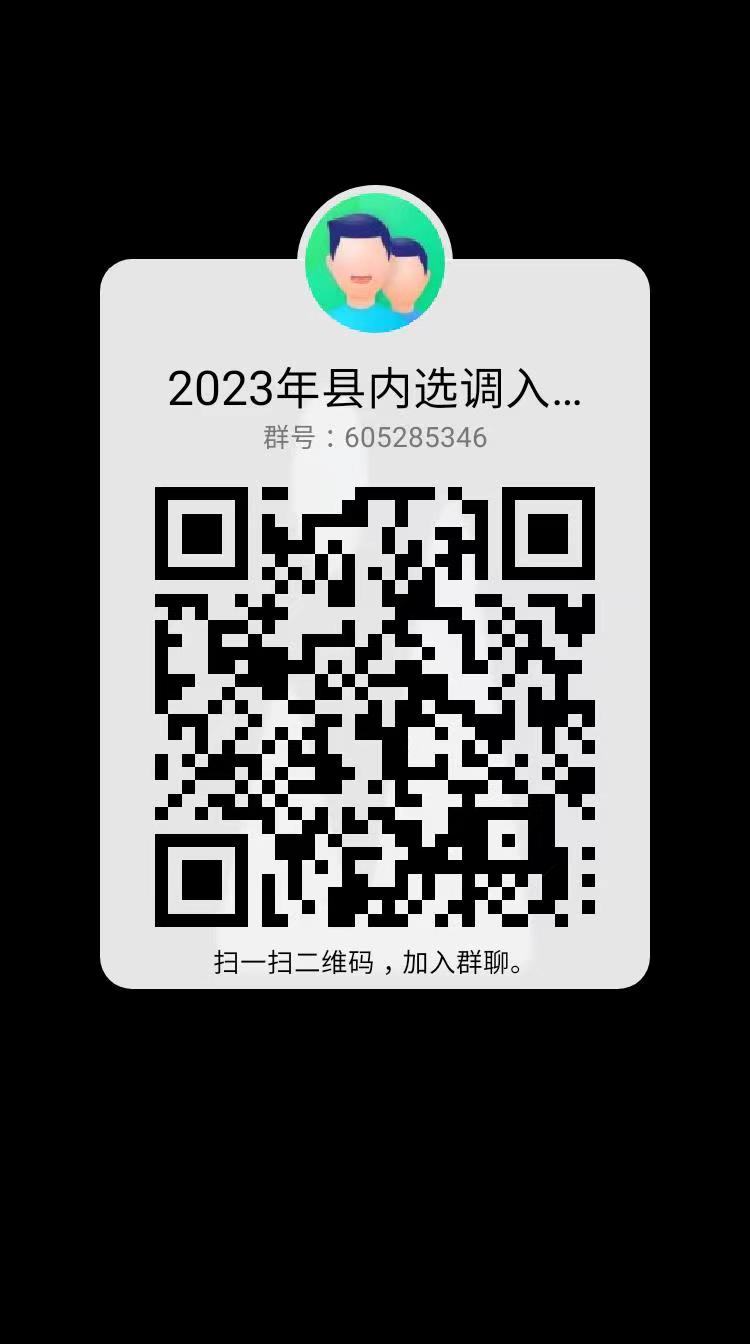 